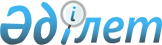 Об организации общественных оплачиваемых работ в 2011 году
					
			Утративший силу
			
			
		
					Постановление акимата Бескарагайского района Восточно-Казахстанской области от 3 марта 2011 года N 73. Зарегистрировано Управлением юстиции Бескарагайского района Департамента юстиции Восточно-Казахстанской области 28 марта 2011 года за N 5-7-93. Утратило силу постановлением акимата Бескарагайского района Восточно-Казахстанской области от 10 января 2012 года N 3

      Сноска. Утратило силу постановлением акимата Бескарагайского района Восточно-Казахстанской области от 10.01.2012 N 3.

      

      На основании подпункта 13) пункта 1) статьи 31 Закона Республики Казахстан от 23 января 2001 года № 148 «О местном государственном управлении и самоуправлении в Республике Казахстан», подпункта 5) статьи 7, статьи 20 Закона Республики Казахстан от 23 января 2001 года № 149 «О занятости населения», статьи 2 Закона Республики Казахстан от 18 декабря 1992 года № 1788-XII «О социальной защите граждан, пострадавших вследствие ядерных испытании на Семипалатинском испытательном ядерном полигоне»,Правилами организации и финансирования общественных работ, утвержденными постановлением Правительства Республики Казахстан от 19 июня 2001 года № 836, в целях расширения системы государственных гарантий и для поддержки различных групп населения, испытывающих затруднения в трудоустройстве, акимат Бескарагайского района ПОСТАНОВЛЯЕТ:



      1. Утвердить прилагаемый перечень организаций, в которых будут проводиться общественные оплачиваемые работы в 2011 году, виды, объемы, источники финансирования и конкретные условия общественных работ (приложение).



      2. Размер оплаты труда участников утвердить в размере не менее минимальной заработной платы, установленной на 2011 год, с дополнительной оплатой за проживание на территории радиационного риска.



      3. Рекомендовать руководителям организаций (по согласованию) предоставлять отдельным категориям работников (женщинам, имеющим несовершеннолетних детей, многодетным матерям, инвалидам, работникам, не достигшим 18 летнего возраста) возможность работать неполный рабочий день, а также применять гибкие формы организации рабочего времени с учетам особенностей условий труда соответствующей категории и в соответствии с трудовым законодательством Республики Казахстан.



      4. Ответственность за реализацию норм постановления возложить на отдел занятости и социальных работ Бескарагайского отдела (Туктыбаеву А. Т.)



      5. Контроль за исполнением данного постановления возложить на заместителя акима района Мирашева К. К. 



      6. Настоящее постановление вводится в действие по истечению 10 календарных дней после дня его первого официального опубликования.

      

      

      Аким района                                       Т. ЖЕКСЕМБАЕВ

      Приложение к

      постановлению акимата

      Бескарагайского района

      от 3 марта 2011 года

      № 73 

 Перечень организаций, в которых будут проводиться

общественные работы в 2011 году, виды, объемы, источники

финансирования и конкретные условия общественных работ 



      Конкретные условия общественных работ:



      Продолжительность рабочей недели составляет 5 дней с двумя выходными, восьми часовой рабочий день, обеденный перерыв 1 час, исходя из условий работ применяются гибкие формы организации рабочего времени, в том числе для инвалидов. Оплата труда осуществляется за фактически отработанное время, отраженное в табеле учета рабочего времени, зависит от количества, качества и сложности выполняемой работы, путем перечисления на лицевые счета безработных; инструктаж по охране труда и технике безопасности, обеспечение специальной одеждой, инструментом и оборудованием; выплата социального пособия по временной нетрудоспособности, возмещение вреда, причиненного увечьем или иным повреждением здоровья; пенсионные и социальные отчисления производятся в соответствии с законодательством Республики Казахстан. Условия общественных работ для отдельных категорий работников (женщины, имеющим несовершеннолетних детей, многодетным матерям и другие лица с семейными обязанностями, инвалиды, лица, не достигшие восемнадцатилетнего возраста) определяются с учетом особенностей условий труда соответствующей категории и предусматриваются трудовыми договорами, заключаемыми между работниками и работодателями в соответствии с трудовым законодательством Республики Казахстан.
					© 2012. РГП на ПХВ «Институт законодательства и правовой информации Республики Казахстан» Министерства юстиции Республики Казахстан
				№

п/пНаименования организацийВиды общественных работОбъем выполняемых работСпрос (заявленная потребность)Предложение (утверждено)Сумма финансированияСроки проведения (мес.)12345671Государственное учреждение «Аппарат Акима Бескарагайского района»Помощь в работе с архивными документами, сканировании, распечатке обращений юридических лиц и служебной корреспонденции; доставка корреспонденции; уборка территории50 документов ежедневно;

40 документов ежедневно

1200 квадратных метров44383976

местный

бюджет62Государственное учреждение «Аппарат маслихата Бескарагайского района» (по согласованию)доставка корреспонденции, помощь в работе с архивными, текущими документами и оформлении протоколов сессий и постоянных комиссий.40 документов ежедневно1195994

местный

бюджет63Государственные учреждения аппаратов акимов 10 сельских округов:

Баскольский,

Бегенский,

Бескарагайский,

Глуховский,

Долонский,

Канонерский,

М-Владимировский,

Семеновский,

Семиярский,

СосновскийУчастие в опросах по уточнению похозяйственных книг, работе с архивными документами; уборка территории, экологическое оздоровление региона (озеленение и благоустройство); работы по ремонту и обслуживанию помещений, сезонно-отопительные работы;участие в ветеринарных санитарно-профилактических мероприятиях; помощь 7 участковым полиции в охране правопорядка; помощь в организации масштабных мероприятий культурного назначения31 село общей численностью населения 23200 человек;

15 документов ежедневно;

103 гектара;

600 квадратных метров;

2 раза в год

7 сельских участковых пунктов полиции;

12 мероприятий в год33

 

 

39

 

 

11

 

 

11

 

 

6

 

 

633

 

 

39

 

 

11

 

 

11

 

 

6

 

 

63167802

местный

бюджет

3812768

местный

бюджет

1055934

местный

бюджет

1055934

местный

бюджет

575964

местный

бюджет

575964

местный

бюджет6

 

 

6

 

 

6

 

 

6

 

 

6

 

 

64Государственное учреждение «Отдел занятости и социальных программ Бескарагайского района»Помощь в работе с архивными, текущими документами, картотекой; доставка корреспонденции; помощь в обследовании материально-бытовых условий получателей социальных пособий; помощь в формировании базы данных получателей социальных пособий; оказание психологической помощи гражданам, потерявшим работу; уборка территории и помещений1000 документов ежемесячно;

40 документов ежедневно;

500 посещений в год;

1000 дел в год;

10 человек ежедневно;

100 квадратных метров33287982

местный

бюджет65Государственное учреждение «Отдел финансов Бескарагаского района»Помощь в работе с архивными документами; доставка корреспонденции20 документов ежедневно;

15 документов ежедневно1195994

местный

бюджет66Государственное учреждение «Отдел внутренних дел Бескарагайского района» (по согласованию)Оказание помощи участковым инспекторам в предупреждении, выявлении фактов правонарушений; помощь в работе с архивными и текущими документами, картотекой, доставка корреспонденции; уборка территории10 участковых пунктов полиции;

40 документов ежедневно;

1000 квадратных метров1

 

 

2

 

 

11

 

 

2

 

 

195994

местный

бюджет

191988

местный

бюджет

95994

местный

бюджет6

 

 

6

 

 

67Государственное учреждение «Отдел образования Бескарагайского района»Помощь в работе с архивными и текущими документами, доставка корреспонденции; уборка, помощь в ремонте и обслуживании помещений120 документов ежедневно;

20 документов ежедневно;

500 квадратных метров22191988

местный

бюджет68Государственное учреждение «Отдел по делам обороны Бескарагайского района» (по согласованию)Помощь в работе по оформлению личных дел призывников, учетно-послужных карт, документов на призыв, анкет, автобиографий, справок; работа с архивными документами, доставка корреспонденции, повесток призывникам100 дел ежедневно;

20 документов ежедневно

20 повесток ежедневно22191988

местный

бюджет69Государственное учреждение «Налоговое управление по Бескарагайскому району (по согласованию)Помощь в регистрации налоговых уведомлений; помощь в работе в архиве по подготовке налоговых дел юридических лиц и индивидуальных предпринимателей на уничтожение по сроку хранения; доставка корреспонденции5 000 уведомлений в год;

5000 налоговых дел;

более 1000 писем, извещений в год22191988

местный

бюджет610Государственное учреждение «Отдел предпринимательства, сельского хозяйства Бескарагайского района»Помощь в работе с архивными и текущими документами, доставка корреспонденции20 документов ежедневно1195994

местный

бюджет611Государственное учреждение «Отдел земельных отношений Бескарагайского района»Помощь в работе с архивными и текущими документами, доставка корреспонденции, уборка помещений30 документов ежедневно;

80 квадратных метров22191988

местный

бюджет612Государственное учреждение «Отдел архитектуры, градостроительства и строительства Бескарагайского района»Помощь в работе с архивными документами; доставка корреспонденции,30 документов ежедневно;

40 писем ежедневно;22191988

местный

бюджет613Государственное учреждение «Отдел физической культуры и спорта Бескарагайского района»Помощь в подготовке и проведении городских спортивно-массовых мероприятий; помощь в работе с архивными и текущими документами, доставка корреспонденции; уборка территории90 мероприятий в год;

25 документов ежедневно;

50 квадратных метра22191988

местный

бюджет614Государственное учреждение «Управление юстиции Бескарагайского района» (по согласованию)Помощь в работе с архивными документами, доставка корреспонденции уборка территории500 документов в месяц22191988

местный

бюджет615Государственное учреждение «Отдел жилищно-коммунального хозяйства, пассажирского транспорта и автомобильных дорог Бескарагайского района»Помощь в работе с архивными документами, доставка корреспонденции и уведомлений20 папок ежедневно;

30 документов еженедельно1195994

местный

бюджет616Государственное учреждение «Отдел культуры и развития языков Бескарагайского района»Помощь в проведении культурно-массовых районных мероприятий; помощь в работе с текущими документами15 мероприятий в год; 

15 документов ежедневно22191988

местный

бюджет617Государственное учреждение «Прокуратура Бескарагайского района» (по согласованию)Оказание помощи в подшивке надзорных производств, материалов, в ведении журнала входящей корреспонденции, в работе с архивными документами, уборка территории30 материалов ежедневно;

15 документов ежедневно; 500 квадратных метров22191988

местный

бюджет618Государственное учреждение «Центральная библиотека Бескарагайского района»Помощь в работе по обслуживанию читателей, в проведении районных культурно-массовых мероприятий, в работе с книжным фондом, подшивке газет и журналов20 человек в день;

15 в год;

30 наименований22191988

местный

бюджет619Государственное учреждение «Бескарагайский территориальный отдел судебных исполнителей Департамента по исполнению судебных актов Восточно-Казахстанской области» (по согласованию)Помощь в работе с текущими документами; помощь по вводу и обработке статистических данных; помощь в работе с каталогом предприятий и организаций20 документов ежедневно;

50 документов ежедневно;

10 предприятий и организаций ежедневно22191988

местный

бюджет620Государственное учреждение «Государственный архив Бескарагайского района» (по согласованию)Помощь в работе при исполнении запросов социально-правового характера для юридических и физических лиц150 дел ежемесячно22191988

местный

бюджет621Бескарагайское районное отделение государственного казенного предприятия «Государственный центр по выплате пенсий» (по согласованию)Помощь в подборке документов для перерасчета пенсий, в работе с пенсионными делами; помощь в обработке макетов дел по экологии; помощь в работе с архивными и текущими документами, доставка корреспонденции9 000 пенсионных дел;

10 макетов в месяц;

200 документов в день;

6 документов ежедневно22191988

местный

бюджет622Государственное учреждение «Районный дом культуры Бескарагайского района»Помощь в работе с архивными документами; доставка корреспонденции помощь в проведении культурно-массовых районных мероприятий20 документов ежедневно

15 мероприятий в год 22191988

местный

бюджет623Государственное учреждение «Отдел по чрезвычайным ситуациям Бескарагайского района Восточно-Казахстанской области» (по согласованию)Помощь в работе с архивными документами; доставка корреспонденции, уборка территории и помещения, помощь в ремонте и обслуживании помещений100 дел ежедневно;

6 документов ежедневно;

140 квадратных метров22191988

местный

бюджет624Государственное учреждение Бескарагайская районная территориальная инспекция в государственной инспекции в агропромышленном комплексе Министерства сельского хозяйства Республики Казахстан (по согласованию)Помощь в работе с архивными документами; оказание помощи в ветеринарных санитарно-профилактических мероприятиях;20 документов ежедневно;

2 раза в год;22191988

местный

бюджет625Коммунальное государственное казенное предприятие «Медицинское объединение Бескарагайского района» (по согласованию)Помощь в работе с архивными документами, картотекой, помощь по вводу и обработке статистических данных;400 документов ежедневно;3

 

 

1

 

 

23

 

 

1

 

 

2287982

местный

бюджет

95994

местный

бюджет

191988

местный

бюджет6

 

 

6

 

 

626Бескарагайский районный суд Восточно-Казахстанской области (по согласованию)Помощь в работе с архивными документами; доставка корреспонденции, повесток140 документов ежедневно

5-10 документов ежедневно2

 

 

12

 

 

1191988

местный

бюджет

95994

местный

бюджет6

 

 

627Республиканское государственное казенное предприятие «Центр по недвижимости по Восточно-Казахстанской области» Комитета регистрационной службы и оказания правовой помощи Министерства Юстиции Республики Казахстан (по согласованию)Помощь в работе с архивными документами, картотекой, помощь по вводу и обработке статистических данных;260 документов ежедневно;1

 

 

21

 

 

295994

местный

бюджет

191988

местный

бюджет6

 

 

628Государственное многоотраслевое коммунальное предприятие Бескарагайского районаПомощь в работе с архивными документами; помощь в ремонте и обслуживании помещений, оказание помощи в реконструкции и ремонте водопроводных, канализационных коммуникаций40 документов ежедневно

1400 квадратных метра22191988

местный

бюджет6итого167
167
16100000
6
